Biology for a Changing World 2e, Chapter 8 Test Bank 1.   Most tasks in a cell are carried out byA.	proteins.B.	carbohydrates.C.	DNA.D.	lipids.E.	membranes.Answer: A DQ: What determines the shape of a protein molecule?Type: Know ItDifficulty: EasyImportant Words/Concepts: protein function, role of proteins in cells2. Most of a cell’s work is carried out by _____, which are made from many _____.A.	proteins; amino acidsB.	proteins; nucleic acidsC.	amino acids; nucleic acidsD.	nucleic acids; nucleotidesE.	nucleic acids; amino acidsAnswer: A DQ: What determines the shape of a protein molecule?Type: Know ItDifficulty: EasyImportant Words/Concepts: protein function, role of proteins in cells, amino acids, protein structure3. Proteins do all of the following tasks EXCEPTA.	carry out chemical reactions.B.	store information.C.	regulate processes within the body.D.	help blood to clot.E.	give structure to cells, such as hair, skin, and muscle.Answer: BDQ: What determines the shape of a protein molecule?Type: Know ItDifficulty: HardImportant Words/Concepts: protein function, protein types4. In your body, what kind of molecule acts as an enzyme, helps to transport other molecules, and gives structural support in many cells?  A.	sugarB.	proteinC.	lipidD.	nucleic acid  E.	carbohydrateAnswer: BDQ: What determines the shape of a protein molecule?Type: Know ItDifficulty: EasyImportant Words/Concepts: protein structure, protein function, biomolecules, molecules of life5.   What is a protein?A.  a macromolecule that is made from various nucleotidesB.  a macromolecule that is made from various amino acids C.  a molecule that plays only a minor role in cellular functionD.  a molecule that comes in many shapes but is always the same sizeE.   a molecule that comes in many sizes but is always the same shapeAnswer: BDQ: What determines the shape of a protein molecule?Type: Know ItDifficulty: EasyImportant Words/Concepts: amino acid, protein function, protein shape6.   What are amino acids?A.  sequences of DNA that help determine the function of proteinsB.  proteins, which in turn aid in making other proteinsC.  building blocks used to construct proteinsD.  a type of chemical used to break down cellular wastesE.   small sugar molecules important in cellular functionAnswer: CDQ: What determines the shape of a protein molecule?Type: Know ItDifficulty: EasyImportant Words/Concepts: amino acid, protein function, protein shape7.   Amino acid side groups A.  help determine the structure of the protein and its function.B.  can be found throughout an individual’s DNA.C.  are the parts that are linked together to form long chains.D.  will be removed when amino acids are linked together.E.   are the same for every amino acid, to allow efficient packing.Answer: A DQ: What determines the shape of a protein molecule?Type: Know ItDifficulty: EasyImportant Words/Concepts: amino acid, protein function, protein shape8.   Proteins are linear chains made out ofA.  lipids.B.  carbohydrates.C.  amino acids.D.  nucleotides.E.   deoxyribonucleotides.Answer: CDQ: What determines the shape of a protein molecule?Type: Know ItDifficulty: EasyImportant Words/Concepts: amino acid, protein9.   The function of a protein does NOT depend onA. 	its gene’s DNA sequence.B. 	the protein’s three-dimensional shape.C. 	its gene’s regulatory sequence.D. 	the sequence of the amino acids.  E. 	accurate messenger RNA expression.Answer: CDQ: What determines the shape of a protein molecule?Type: Know ItDifficulty: EasyImportant Words/Concepts: amino acid, protein function, protein shape10.   All proteins begin with the amino acidA. 	glycine (gly).B. 	valine (val).C. 	leucine (leu).D. 	methionine (met). E. 	proline (pro).Answer: DDQ: What determines the shape of a protein molecule?Type: Know ItDifficulty: HardImportant Words/Concepts: amino acid, protein function, protein shape11.   The overall three-dimensional shape of a protein is determined byA. 	the kind of ribosomes that build it.B. 	how other enzymes react with it and shape it.C. 	the order of amino acids and how it folds up.D. 	the type of cell that makes it.E. 	the cell’s water content.Answer: C DQ: What determines the shape of a protein molecule?Type: Use ItDifficulty: EasyImportant Words/Concepts: amino acid, protein function, protein shape12.   Which statement is FALSE?A. 	Some proteins contain more than one amino acid chain.B. 	A protein’s function can be altered by just one amino acid change.C. 	The side chains of amino acids are responsible for protein folding.D. 	All proteins begin with the amino acid methionine.E. 	All proteins fold into the same basic three-dimensional shape.Answer: EDQ: What determines the shape of a protein molecule?Type: Use ItDifficulty: HardImportant Words/Concepts: amino acid, protein function, protein shape13.  Many human proteins are in the range ofA.	100–200 amino acids.B.	200–250 amino acids.C.	250–300 amino acids.D.	50–100 amino acids.E.	400–450 amino acids.Answer: E DQ: What determines the shape of a protein molecule?Type: Know ItDifficulty: Hard Important Words/Concepts: Amino acids14.  The shape of proteinsA.	determines what they can do and how they function.B.	can be formed by more than one folded chain of amino acids.C.	is determined by the side groups on its amino acids.D.	can be altered by a change in gene sequence.E.	All of the above. Answer: E DQ: What determines the shape of a protein molecule?Type: Know ItDifficulty: HardImportant Words/Concepts: amino acid, protein function, protein shape15.  The shape and function of a protein is determined by its 				. Answer: amino acid sequenceDQ: What determines the shape of a protein molecule?Type: Know ItDifficulty: EasyImportant Words/Concepts: amino acid, protein function, protein shape16.  How does the sequence of amino acids in a protein influence the way it folds?Answer: The sequence of a protein includes the type and order of amino acids in a protein.  The interactions between the side groups on the amino acids is what gives us the overall three-dimensional structure of the protein. DQ: What determines the shape of a protein molecule?Type: Know ItDifficulty: EasyImportant Words/Concepts: amino acid, protein function, protein shape17. True or False:  The sequence of its amino acids determines the shape of a protein.Answer: TrueDQ: What determines the shape of a protein molecule?Type: Know ItDifficulty: EasyImportant Words/Concepts: protein structure, protein sequence, amino acids, protein function, protein three-dimensional shape18.   A mutation in a gene results in a protein with a distorted three-dimensional structure.  What is the likely effect of that mutation on the cell, and why?Answer: The overall structure of a protein is very specifically related to its function.  A mutation that distorts the three-dimensional structure of a protein could disrupt the activity of the protein’s normal function.DQ: What determines the shape of a protein molecule?Type: Use ItDifficulty: HardImportant Words/Concepts: amino acid, gene expression, protein function, protein shape, mutation19. A mutation in the gene for insulin results in a protein with a drastically distorted three-dimensional shape. What is the most likely outcome?A.	The insulin protein will not function properly.B.	Other proteins will be mutated to replace it.C.	There will be no effect; the shape is rarely important.D.	The effect will be minor, and the protein will mostly function.E.	None of the above.Answer: A DQ: What determines the shape of a protein molecule?Type: Use ItDifficulty: HardImportant Words/Concepts: amino acid, gene expression, protein function, protein shape, mutation20. How many different amino acids are responsible for making up the thousands of different proteins found in a cell?A.	3B.	4C.	15D.	20E.	thousandsAnswer: D DQ: What determines the shape of a protein molecule?Type: Know ItDifficulty: EasyImportant Words/Concepts: amino acid, protein structure21.   What is a gene?A.  a segment of RNA that encodes several proteinsB.  a segment of DNA that encodes at least one proteinC.  a type of protein found within DNAD.  all the nucleotide sequences contained in one chromosomeE.   a molecule that turns on DNA and starts the process of translation Answer: B DQ: What are the steps of gene expression, and where do they occur in a cell?Type: Know ItDifficulty: EasyImportant Words/Concepts: chromosome, gene, protein22.   A gene is a section of a(n) __________ molecule.  A.	DNAB.	proteinC.	RNA  D.	smallE.	amino acidAnswer: A DQ: What are the steps of gene expression, and where do they occur in a cell?Type: Know ItDifficulty: EasyImportant Words/Concepts: gene, DNA23. A gene is A.	a section of DNA.B.	a set of instructions for building a protein.C.	the way you inherit a physical feature.D.	 located on a chromosome.E.	All of the above. Answer: E DQ: What are the steps of gene expression, and where do they occur in a cell?Type: Know itDifficulty: EasyImportant Words/Concepts: gene structure, gene function, DNA24.  ______ contain(s) many ______, and ______ are instructions for producing ______.A.	Chromosomes; genes; genes; proteinsB.	DNA; chromosomes; chromosomes; genesC.	DNA; genes; genes; chromosomesD.	Genes; proteins; chromosomes; genesE.	Proteins; genes; chromosomes; proteinsAnswer: A DQ: What are the steps of gene expression, and where do they occur in a cell?Type: Know ItDifficulty: HardImportant Words/Concepts: chromosome, DNA, gene, protein, gene function, gene structure, chromosome structure25.   If a gene is activated, what is being produced?A.  DNAB.  proteinC.  amino acidsD.  chromosomesE.  cellsAnswer: B DQ: What are the steps of gene expression, and where do they occur in a cell?Type: Know ItDifficulty: EasyImportant Words/Concepts: genes, proteins26.   GenesA.	are found on chromosomes.B.	are templates for messenger RNA.C.	contain the instructions for making proteins.D.	are part of DNA.E.	All of the above.Answer: E DQ: What are the steps of gene expression, and where do they occur in a cell?Type: Know ItDifficulty: EasyImportant Words/Concepts: chromosome, gene, DNA, messenger RNA protein27.   Antithrombin deficiency results when a person inherits two defective alleles of the antithrombin gene.  What do you think would happen if a person had one defective allele and the other allele was functional?Answer: If someone had one defective and one functional antithrombin allele, they would make antithrombin protein, although likely not as much as someone with two functional alleles.  The amount of protein they make, however, may be sufficient to prevent disease.DQ: What are the steps of gene expression, and where do they occur in a cell?Type: Use ItDifficulty: HardImportant Words/Concepts: antithrombin, gene expression28.   Lactose intolerance results when a person inherits two defective alleles for the lactase gene.  Normally, this gene produces the enzyme lactase, which breaks down lactose during digestion.  What would most likely happen if a person had one defective allele and the other allele was functional?A.	The person would not digest lactose at all.B.	The person would digest less lactose than normal.C.	The person would make lactase but not use it.D.	The person would make more lactase than normal.E.	The person would make no lactase but could digest lactose.Answer: B DQ: What are the steps of gene expression, and where do they occur in a cell?Type: Use ItDifficulty: HardImportant Words/Concepts: mutation, gene expression, central dogma, enzyme function, allele29.   Chromosomes contain genes; genes have the information for making _______.Answer: proteinsDQ: What are the steps of gene expression, and where do they occur in a cell?Type: Know ItDifficulty: EasyImportant Words/Concepts: chromosome, gene, protein30.   Each gene carries the instructions to make _______.Answer: at least one proteinDQ: What are the steps of gene expression, and where do they occur in a cell?Type: Use ItDifficulty: EasyImportant Words/Concepts: gene protein31.  What is gene expression?Answer: when DNA is transcribed into mRNA, which is then translated into a polypeptideDQ: What are the steps of gene expression, and where do they occur in a cell?Type: Use ItDifficulty: EasyImportant Words/Concepts: DNA, transcription, translation, messenger RNA, protein32.  Explain the function of DNA.Answer: DNA is the template for making mRNA, which is the “recipe,” and for making other types of RNA as well as proteins.  DNA can be duplicated and passed on from cell to cell, but in a human cell it never leaves the nucleus.DQ: What are the steps of gene expression, and where do they occur in a cell?Type: Use ItDifficulty: HardImportant Words/Concepts: DNA, mRNA, protein33.   Explain how some people can make normal antithrombin AND abnormal antithrombin in the same cell.Answer: We have two copies of every chromosome; therefore, we have two copies of every gene.  A person could inherit a normal antithrombin gene from one parent and an abnormal antithrombin gene for the other parent. If both are expressed in the same cell, the cell will have both types of antithrombin.DQ: What are the steps of gene expression, and where do they occur in a cell?Type: Use ItDifficulty: HardImportant Words/Concepts: antithrombin, gene expression.34.  If a person has an antithrombin deficiency, what is the likelihood that both alleles are defective? A.	50%B.	100%C.	25%D.	75%E.	0%Answer: B DQ: What are the steps of gene expression, and where do they occur in a cell?Type: Use ItDifficulty: Hard35.   Alleles are alternate versions of _____ gene(s) that have ____ nucleotide sequences.A.  different; the same B.  different; completely differentC.  different; small differences in their D.  the same; completely different E.  the same; small differences in their Answer: E DQ: What are the steps of gene expression, and where do they occur in a cell?Type: Know ItDifficulty: HardImportant Words/Concepts: allele, genotype, phenotype36.   If someone inherits a protein deficiency, it means that the proteinA. 	might be absent.B. 	might be defective.C.	might be a mutant.D. 	may be present in insufficient amounts.E. 	All of the above.Answer: E DQ: What are the steps of gene expression, and where do they occur in a cell?Type: Know ItDifficulty: EasyImportant Words/Concepts: allelic, protein function, protein shape37.   A functioning allele on one chromosomeA. 	can prevent a disease.B. 	can cause a protein deficiency disease.C. 	can never be inherited by the offspring.D. 	can never make up for a defective allele.E. 	is usually inherited from the mother.Answer: A DQ: What are the steps of gene expression, and where do they occur in a cell?Type: Know ItDifficulty: EasyImportant Words/Concepts: allele, disease, phenotype, protein function38.  ___________ are alternate versions of a gene, which differ slightly in their nucleotide sequence.   Answer:  AllelesDQ: What are the steps of gene expression, and where do they occur in a cell?Type: Know ItDifficulty: EasyImportant Words/Concepts: allele, genotype39.   The regulatory sequence of a gene is the portion of DNA thatA.  determines when a protein is made.B.  can “turn on” or “turn off” a gene.C.  determines how much of a protein is made.D.  determines in which cells a gene is expressed.E.  All of the above.Answer: E DQ: What are the steps of gene expression, and where do they occur in a cell?Type: Know ItDifficulty: EasyImportant Words/Concepts: coding sequence, gene, regulatory sequence40.   The coding sequence of a gene is the portion of the DNA thatA.  determines the timing, amount, and location of the protein produced.B.  acts like an “on/off” switch for gene expression.C.  specifies the shape and function of a protein.D.  encodes for carbohydrates.E.  is removed prior to transcription.Answer: C DQ: What are the steps of gene expression, and where do they occur in a cell?Type: Know ItDifficulty: EasyImportant Words/Concepts: coding sequence, gene, regulatory sequence41.   You create a hybrid transgene containing DNA from a human and a mouse.  Which of the following factors would most strongly affect when, where, and how much protein is expressed from that gene? A. 	the gene’s regulatory region B.	the gene’s coding sequence C. 	the age of the host animalD. 	on which chromosome the gene residesE. 	the number of allelesAnswer: A DQ: What are the steps of gene expression, and where do they occur in a cell?Type: Know ItDifficulty: EasyImportant Words/Concepts: gene expression, regulatory sequence42.   The amount of each specific protein made in a cell is generally determined by theA. 	age and history of the cell.B. 	regulatory sequences in its DNA.C. 	overall length of its mRNA.D. 	cell’s size.E. 	number of ribosomes in the cell.Answer: B DQ: What are the steps of gene expression, and where do they occur in a cell?Type: Know ItDifficulty: EasyImportant Words/Concepts: gene expression, regulatory sequence43. The regulatory region of a gene is required for A. 	gene expression.B.	protein secretion.C. 	gene activation.D. 	turning off a gene.E. 	All of the above.Answer: E DQ: What are the steps of gene expression, and where do they occur in a cell?Type: Use ItDifficulty: EasyImportant Words/Concepts: gene expression, regulatory sequence44.   If there was a mutation in the regulatory sequence of a gene, what types of issues might arise? Answer: The regulatory region of a gene controls the expression of that gene. A mutation in that region would cause abnormal regulation of the gene. Depending on the mutation, it could result in the gene being turned on all the time, made in the wrong places or at the wrong time, turned off all the time, or rendered unable to respond to its usual regulatory proteins.   DQ: What are the steps of gene expression, and where do they occur in a cell?Type: Know ItDifficulty: EasyImportant Words/Concepts: gene expression, regulatory sequence45.  If a mutation occurs in the regulatory sequence of a gene, what types of issues might arise?A.	The gene could have abnormal regulation.B.	The gene could be permanently turned on.C.	The gene could be permanently turned off.D.	The gene could be expressed in the wrong places.E.	All of the above.Answer: E DQ: What are the steps of gene expression, and where do they occur in a cell?Type: Know ItDifficulty: EasyImportant Words/Concepts: gene expression, regulatory sequence46.   How does DNA differ from RNA?A.	DNA codes for proteins; RNA codes for lipids.B.	RNA is inherited; DNA is a temporary genetic message.C.	RNA is a double helix; DNA is a single strand.D.	DNA never leaves the nucleus; RNA is in the nucleus and in the cytoplasm.E.	DNA lacks sugars in its backbone; RNA has the sugar ribose.Answer: D DQ: What are the steps of gene expression, and where do they occur in a cell?Type: Know ItDifficulty: HardImportant Words/Concepts: gene, protein47.   Transcription occurs in a eukaryotic cell’s ____, and it uses ____ to produce _____. A. cytoplasm; mRNA; proteinsB. nucleus; mRNA; proteinsC. nucleus; genes; mRNAD. nucleus; ribosomes; proteinsE. cytoplasm; ribosomes; proteinsAnswer: C DQ: What are the steps of gene expression, and where do they occur in a cell?Type: Know ItDifficulty: HardImportant Words/Concepts: coding sequence, gene, mRNA, protein, transcription, translation48.   What does RNA polymerase do?  A.	It binds to the regulatory sequence of DNA and produces mRNA.B.	It binds to the coding sequence of RNA and produces proteins.C.	It is an enzyme that binds to and degrades mRNA.D.	It is a protein that binds to DNA and prevents its degradation.E.	It binds to the coding sequence of DNA and prevents it from being expressed.Answer: A DQ: What are the steps of gene expression, and where do they occur in a cell?Type: Know ItDifficulty: HardImportant Words/Concepts: mRNA, protein, RNA polymerase, transcription, translation49.   What is the difference between eukaryotic and prokaryotic gene transcription?A.  In eukaryotes it occurs in the cytoplasm; in prokaryotes it occurs in the nucleus.B.  In eukaryotes it occurs in the cytoplasm; in prokaryotes it occurs in the ribosomes.C.  In eukaryotes it occurs in the nucleus; in prokaryotes it occurs in the Golgi apparatus.D.  In eukaryotes it occurs in the nucleus; in prokaryotes it occurs in the cytoplasm.E.  In eukaryotes it occurs in the nucleus; in prokaryotes genes are never transcribed.Answer: D DQ: What are the steps of gene expression, and where do they occur in a cell?Type: Know ItDifficulty: HardImportant Words/Concepts: gene, mRNA, transcription50.   What is a codon? A.	three mRNA nucleotides that encode a specific amino acidB.	three mRNA nucleotides that encode a particular proteinC.	five mRNA nucleotides that encode a specific amino acidD.	five mRNA nucleotides that encode a particular proteinE.	the entire mRNA sequence, which codes for a specific proteinAnswer: A DQ: What are the steps of gene expression, and where do they occur in a cell?Type: Know ItDifficulty: EasyImportant Words/Concepts: amino acid, codon, mRNA, nucleotide, protein, translation51.   Translation is a process that occurs in the ____ and uses ___ to produce ____.A.  cytoplasm; mRNA; proteinsB.  nucleus; mRNA; proteinsC.  cytoplasm; the coding sequence of a gene; mRNAD.  nucleus; the coding sequence of a gene; mRNAE.   nucleus; ribosomes and a gene; tRNA Answer: A DQ: What are the steps of gene expression, and where do they occur in a cell?Type: Know It Difficulty: HardImportant Words/Concepts: mRNA, protein, transcription, translation52.   A ribosome is cellular machinery that is located in the ____ and assembles ______.A.  nucleus; DNA using a templateB.  nucleus; mRNA from the regulatory region of DNAC.  nucleus; proteins during the process of transcriptionD.  cytoplasm; mRNA from the regulatory region of DNAE.  cytoplasm; proteins from mRNA instructionsAnswer: E DQ: What are the steps of gene expression, and where do they occur in a cell?Type: Know ItDifficulty: HardImportant Words/Concepts: mRNA, protein, ribosome, translation53.   TranslationA. 	begins when the regulatory sequence binds to the transfer RNA.B. 	occurs in the nucleus.C.	depends directly on RNA polymerase.D. 	occurs in the cytoplasm.E. 	produces a complementary DNA sequence.Answer: D DQ: What are the steps of gene expression, and where do they occur in a cell?Type: Know ItDifficulty: EasyImportant Words/Concepts: mRNA, protein, translation54.   Which of the following is NOT needed for gene expression?A. 	transfer RNAB. 	ribosomeC. 	transcriptionD. 	DNA polymeraseE. 	RNA polymeraseAnswer: D DQ: What are the steps of gene expression, and where do they occur in a cell?Type: Know ItDifficulty: EasyImportant Words/Concepts: gene expression, transcription, translation55.  If a DNA coding region has 12 nucleotides, how many amino acids could it encode?A.  12B.  36C.  3D.  4E.  120Answer: D DQ: What are the steps of gene expression, and where do they occur in a cell?Type: Use ItDifficulty: EasyImportant Words/Concepts: coding sequence, gene, mRNA, protein, transcription, translation56.  A dysfunctional antithrombin protein can result fromA.	overexpression of the gene.B.	one allele turning off.C.	DNA replication.D.	a single nucleotide change in the coding region.E.	deep vein thrombosis.Answer: D DQ: What are the steps of gene expression, and where do they occur in a cell?Type: Use ItDifficulty: EasyImportant Words/Concepts: antithrombin, thrombosis57.  Match the following items with the correct descriptions.  (Each term may be used more than once.)A. DNA     B. All types of RNA    C. tRNA    D. mRNA ____	is a double helix (A)____	is a template for RNA (A)____	contains uracil (B)____	contains Thymine (A)____	is the “recipe” for proteins (D)____	passes on genetic information to next generation (A)____	contains anticodons (C)____	never exits the nucleus (A)____	can carry amino acids (C)____	contains codons (D)____	can exit the nucleus (B)DQ: What are the steps of gene expression, and where do they occur in a cell?Type: Know It Difficulty: HardImportant Words/Concepts: DNA, transcription, translation58.  Put the following terms in the order they would be needed when a gene is expressed:amino acid, DNA, mRNA, protein, ribosome, transcription, tRNAAnswer: DNA, transcription, mRNA, ribosome, tRNA, amino acid, proteinDQ: What are the steps of gene expression, and where do they occur in a cell?Type: Use ItDifficulty: EasyImportant Words/Concepts: amino acid, DNA, mRNA, protein, ribosome, transcription, translation, tRNA59.  How is transcription different from translation with respect to 1) location, 2) template, and 3) end-product?Answer: Transcription takes place in the nucleus using DNA as a template to make RNA.  Translation takes place in the cytoplasm using mRNA as a template to produce proteins.DQ: What are the steps of gene expression, and where do they occur in a cell?Type: Know ItDifficulty: EasyImportant Words/Concepts: DNA, mRNA, protein, transcription, translation60. Transcription builds ____, whereas translation builds _____.A.	DNA; RNAB.	proteins; DNAC.	RNA; proteinsD.	RNA; DNAE.	DNA; proteinsAnswer: C DQ: What are the steps of gene expression, and where do they occur in a cell?Type: Know ItDifficulty: EasyImportant Words/Concepts: transcription, translation61. Which of these statements does NOT correctly describe both transcription AND translation?A.	They each require an enzyme.B.	They each involve RNA.C.	They each involve ribosomes.D.	Proteins are part of both processes.E.	All of the above.Answer: C DQ: What are the steps of gene expression, and where do they occur in a cell?Type: Know ItDifficulty: EasyImportant Words/Concepts: transcription, translation, ribosomes62.  mRNA is constantly being broken down by the cell; thus, transcription of a gene cannot occur just once, but must be a continuous process.  Why might this be important for the regulation of gene expression?Answer: Because mRNA is constantly being broken down, it cannot be translated into protein indefinitely. This allows for more carefully controlled gene expression.  If mRNA was never degraded but stayed in the cytoplasm forever, then the regulatory region of a gene would lose the ability to stop protein production.  When mRNA degrades, however, the regulatory region simply needs to turn the gene “on” again to allow for additional transcription and translation of a protein.DQ: What are the steps of gene expression, and where do they occur in a cell?Type: Use ItDifficulty: HardImportant Words/Concepts: gene expression, mRNA, regulatory sequence, transcription, translation63.  Of the molecules DNA, transfer RNA (tRNA), messenger RNA (mRNA), and amino acids, which are involved in transcription and which in translation?  Answer: transcription—DNA and mRNA; translation—mRNA, tRNA, and amino acidsDQ: What are the steps of gene expression, and where do they occur in a cell?Type: Use ItDifficulty: HardImportant Words/Concepts: coding sequence, gene, mRNA, protein, transcription, translation64.  Transcribe the sequence TAC GTC ATC.  Then, rewrite YOUR transcribed sequence with a mutation of a G to a C in the third codon.Answer: AUG CAG UAGAUG CAG UACDQ: What are the steps of gene expression, and where do they occur in a cell?Type: Use ItDifficulty: HardImportant Words/Concepts: coding sequence, gene, mRNA, protein, transcription, codon65.  What happens when a chromosome is finished making mRNA?Answer:  The DNA will rewind itself back into a double helix.DQ: What are the steps of gene expression, and where do they occur in a cell?Type: Use ItDifficulty: EasyImportant Words/Concepts: mRNA, transcription66.  Explain how RNA nucleotides match up with DNA nucleotides when RNA is made.Answer:  RNA lacks thymine and has uracil.  DNA lacks uracil and has thymine.  For every thymine in DNA, an RNA adenine is added; for every cytosine in DNA, an RNA guanine is added; for every DNA guanine, an RNA cytosine is added.  However, it is different for adenine: for every DNA adenine, an RNA uracil is added.DQ: What are the steps of gene expression, and where do they occur in a cell?Type: Use ItDifficulty: HardImportant Words/Concepts: DNA, RNA67.   What RNA molecule would be made from the DNA template CGTTACG?A.	CGTTAGCB.	GCAAUGCC.	CGUUAGC  D.	GCATTGCE.	CGUAACGAnswer: B DQ: What are the steps of gene expression, and where do they occur in a cell?Type: Use ItDifficulty: EasyImportant Words/Concepts: transcription, base pairing, RNA, DNA template68.   Which of the following base pairings would never be found in normal DNA or RNA?  A.	A and TB.	U and AC.	C and GD.	T and C  E.	All of the above. Answer: D DQ: What are the steps of gene expression, and where do they occur in a cell?Type: Use ItDifficulty: EasyImportant Words/Concepts: transcription, base pairing, RNA, DNA template, uracil69.   True or False:  RNA polymerase is an enzyme that makes DNA.  ANS: FalseDQ: What are the steps of gene expression, and where do they occur in a cell?Type: Know ItDifficulty: HardImportant Words/Concepts: transcription, RNA polymerase70.   When DNA is copied to make RNA, this process is called _____________.  A.	replicationB.	transcription	C.	translationD.	conservative replicationE.	polymerizationAnswer: B DQ: What are the steps of gene expression, and where do they occur in a cell?Type: Know ItDifficulty: EasyImportant Words/Concepts: transcription71.   What is the correct base pairing of RNA nucleotides?A.	adenine-thymine; cytosine-guanineB.	adenine-guanine; thymine-uracilC.	adenine-cytosine; guanine-uracilD.	adenine-uracil; cytosine-guanineE.	uracil-thymine; cytosine-guanineAnswer: D DQ: What are the steps of gene expression, and where do they occur in a cell?Type: Know ItDifficulty: EasyImportant Words/Concepts: base pairing, mRNA, nucleotide, transcription72.   Which molecules contain thymine?A. 	proteinsB. 	ribosomesC. 	transfer RNAD. 	chromosomesE. 	messenger RNAAnswer: D DQ: What are the steps of gene expression, and where do they occur in a cell?Type: Know ItDifficulty: mRNAImportant Words/Concepts: transcription, translation73.   A mutation in a gene results in a defective protein that is smaller than the normal, functional one.  The mutation is probably a result ofA.	DNA duplication.B.	mRNA degradation.C.	deletion of the regulatory region.D.	a stop codon in the coding region.E.	a stop codon in the regulatory region.Answer: D DQ: What are the steps of gene expression, and where do they occur in a cell?Type: Use ItDifficulty: HardImportant Words/Concepts: mutation, coding, non-coding74.   Which two nucleotide bases are complementary to adenine?  Answer: thymine and uracilDQ: What are the steps of gene expression, and where do they occur in a cell?Type: Know It Difficulty: EasyImportant Words/Concepts: base pairing, DNA, mRNA, transcription75.  You can differentiate RNA from DNA by the presence or absence of the nucleotide base 	 in the sequence.   Answer:  uracil or thymineDQ: What are the steps of gene expression, and where do they occur in a cell?Type: Know ItDifficulty: EasyImportant Words/Concepts: base pairing, mRNA, transcription76.  What do you think would be the result of a mutation that reduces the efficiency of RNA polymerase?  Answer: If the efficiency of RNA polymerase is reduced, then transcription is also reduced, which would ultimately lead to reduced translation and protein production and possibly disease.DQ: What are the steps of gene expression, and where do they occur in a cell?Type: Use ItDifficulty: HardImportant Words/Concepts: mRNA, RNA polymerase, transcription77.  Transcription begins when the enzyme ______ binds to the regulatory sequence of a gene.Answer: RNA polymeraseDQ: What are the steps of gene expression, and where do they occur in a cell?Type: Use ItDifficulty: EasyImportant Words/Concepts: modification of pre-mRNA78.  Put the following steps of transcription in order. (Not every step will be used.)1. DNA unwinds2. DNA leaves the nucleus3. RNA polymerase binds to regulatory sequence 4. mRNA leaves the nucleus5. DNA polymerase adds new nucleotides to the RNA6. DNA primer added7. RNA polymerase adds new nucleotides to the RNAAnswer: 3, 1, 7, 4DQ: What are the steps of gene expression, and where do they occur in a cell?Type: Use ItDifficulty: HardImportant Words/Concepts: mRNA, transcription79.   A piece of mRNA that is 300 bases long can make a protein that has  _____ amino acids.  A.	30B.	100C.	300D.	600  E.	900Answer: B DQ: What are the steps of gene expression, and where do they occur in a cell?Type: Use ItDifficulty: HardImportant Words/Concepts: translation, codons, genetic code80.   To make more proteins, a cell will need an increased number of  A.	Golgi bodies.B.	lysosomes.C.	vesicles.D.	ribosomes.E.	mitochondria.Answer: D DQ: What are the steps of gene expression, and where do they occur in a cell?Type: Use ItDifficulty: EasyImportant Words/Concepts: translation, ribosomes81.   The cellular machines that make proteins are called  A.	vesicles.B.	lysosomes.C.	ribosomes.D.	Golgi bodies.  E.	enzymes.Answer: C DQ: What are the steps of gene expression, and where do they occur in a cell?Type: Know ItDifficulty: EasyImportant Words/Concepts: translation, ribosomes82.   If a protein is 300 amino acids long, then there areA. 	300 nucleotide bases in the DNA gene.B. 	300 codons in the messenger RNA.C.	600 nucleotides in the anticodon region.D. 	100 nucleotide bases in the messenger RNA.E. 	600 anticodons.Answer: B DQ: What are the steps of gene expression, and where do they occur in a cell?Type: Know ItDifficulty: HardImportant Words/Concepts: amino acid, nucleotide, translation83.   A DNA gene coding sequence that is 90 nucleotides long could ultimately result in a protein of how many amino acids?A.	270B.	30C.	90D.	9E.	45Answer: B DQ: What are the steps of gene expression, and where do they occur in a cell?Type: Know ItDifficulty: EasyImportant Words/Concepts: codons, translation, transcription84.   The correct amino acid is selected and added to the growing protein, when the ______ and ____ bond to each other. A.	anticodon; codon B.	ribosome; mRNA C.	DNA; mRNAD.	anticodon; tRNA E.	tRNA; amino acidAnswer: A DQ: What are the steps of gene expression, and where do they occur in a cell?Type: Know ItDifficulty: HardImportant Words/Concepts: anticodon, codon, translation85.   Translation is the process by whichA.	protein is made from amino acids.B.	mRNA is made from a DNA sequence.C.	codons are made from nucleotides.D.	DNA is copied into RNA.E.	All of the above.Answer: A DQ: What are the steps of gene expression, and where do they occur in a cell?Type: Use ItDifficulty: EasyImportant Words/Concepts: anticodon, codon, translation86.   Translation requiresA.	DNA and RNA.B.	RNA only.C.	RNA, amino acids, and ribosomes.D.	DNA, RNA, and ribosomes.E.	DNA, RNA, amino acids, and ribosomes.Answer: C DQ: What are the steps of gene expression, and where do they occur in a cell?Type: Use ItDifficulty: HardImportant Words/Concepts: anticodon, codon, translation87.  The start codon is ______ and also codes for the amino acid _____.A.	AUG; methionineB.	ATG; methionineC.	TAC; tryptophanD.	UAC; tryptophanE.	UAG; methionineAnswer: A DQ: What are the steps of gene expression, and where do they occur in a cell?Type: Use ItDifficulty: EasyImportant Words/Concepts: start codon88.  Explain why it is important that the cell has a mechanism for destroying mRNA molecules.Answer: If the mRNA remained intact and active forever, once a gene was expressed its product would continually be made. This would not allow for precise gene regulation that is needed for normal cell function.DQ: What are the steps of gene expression, and where do they occur in a cell?Type: Use ItDifficulty: HardImportant Words/Concepts: gene expression, mRNA89.  mRNA may associate with multiple ribosomes to form polyribosomes. How does this affect protein production?Answer:  It will allow the cell to make multiple copies of the same protein without making extra mRNA molecules.DQ: What are the steps of gene expression, and where do they occur in a cell?Type: Use ItDifficulty: EasyImportant Words/Concepts: ribosome90. Compare anticodons and codons.Answer: Codons are found on mRNA.  Anticodons are found on tRNA.  The codon-anticodon pairing (A to U, C to G), determines which tRNA fits with the mRNA.  Each tRNA carries one particular amino acid.DQ: What are the steps of gene expression, and where do they occur in a cell?Type: Use ItDifficulty: EasyImportant Words/Concepts: anticodon, codon Use the following diagram to answer Questions 91-93: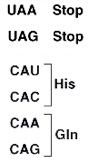 91.   CAU is a(n)A.	codon.B.	anticodon.C.	amino acid.D.	nucleic acid.E.	protein.Answer: A DQ: What are the steps of gene expression, and where do they occur in a cell?Type: Use itDifficulty: EasyImportant Words/Concepts: genetic code, codon, translation92.   CAU would be found inA.	DNA.B.	mRNA.C.	ribosomes.D.	RNA.E.	protein.Answe: B DQ: What are the steps of gene expression, and where do they occur in a cell?Type: Use itDifficulty: HardImportant Words/Concepts: genetic code, codon, translation, amino acid93.   The diagram indicates thatA.	two codons represent the amino acid “His.”B.	two amino acids match the codon “His.”C.	to cause a stop, the sequence must read “UAAUAG.”D.	“CAA” can mean “His” or “Gln” or “Stop.”E.	the anticodon CAU means “His.”Answer: ADQ: What are the steps of gene expression, and where do they occur in a cell?Type: Use itDifficulty: EasyImportant Words/Concepts: genetic code, codon, translation, amino acid94.   Codons are found in ____________; anticodons are found in _____________.  A.	tRNA; mRNAB.	proteins; tRNAC.	mRNA; proteinsD.	mRNA; tRNA  E.	tRNA; DNAAnswer: D DQ: What are the steps of gene expression, and where do they occur in a cell?Type: Know itDifficulty: EasyImportant Words/Concepts: anticodon, codon, translation95.   When one end of a tRNA molecule binds to mRNA, to what does the other end bind?A.	DNAB.	an amino acidC.	the nucleusD.	another mRNAE.	another tRNAAnswer: B DQ: What are the steps of gene expression, and where do they occur in a cell?Type: Know ItDifficulty: EasyImportant Words/Concepts: amino acid, codon, mRNA, protein, translation, tRNA96.   Which amino acid has only one codon? A.	methionine (met)B.	arginine (arg)C.	glycine (gly)D.	lysine (lys)E.	leucine (leu)Answer: A DQ: What are the steps of gene expression, and where do they occur in a cell?Type: Know ItDifficulty: HardImportant Words/Concepts: amino acid, codon, mRNA, protein, translation, tRNA97.   If a cloned DNA sequence made a protein containing 600 amino acids when it should be only 500 amino acids, you would suspect a problem in A.	the start signal anticodon. B.	the stop signal codon.C.	the regulatory region of the gene.D.	the downstream region of the gene.E.	Any of the above.Answer: B DQ: What are the steps of gene expression, and where do they occur in a cell?Type: Use ItDifficulty: HardImportant Words/Concepts: amino acid, codon, mRNA, protein, translation, tRNA98.   The codon for the amino acid methionine is AUG.  What anticodon on a tRNA molecule will match methionine’s codon?A.	AUGB.	ATGC.	TACD.	UACE.	UAGAnswer: D DQ: What are the steps of gene expression, and where do they occur in a cell?Type: Know ItDifficulty: EasyImportant Words/Concepts: amino acid, codon, anticodon, tRNA99.   The genetic code table shows the relationship between ___________ and ___________.  A.	DNA; RNAB.	promoters; proteins  C.	codons; anticodonsD.	codons; amino acids  E.	ribosomes; enzymesAnswer: D DQ: What are the steps of gene expression, and where do they occur in a cell?Type: Use itDifficulty: EasyImportant Words/Concepts: genetic code, codon, translation100.   Somewhere in the middle of a gene are the letters AAG.  If we insert a letter to make it AACG, the resulting PROTEIN will most likelyA.	have many amino acids changed.B.	be one amino acid longer. C.	not exist; no protein will be made.D.	be exactly the same. E.	have only one amino acid changed.Answer: A DQ: What are the steps of gene expression, and where do they occur in a cell?Type: Use ItDifficulty: HardImportant Words/Concepts: mutation, translation, codon101.   Which of the following is NOT a stop codon?   (Hint: Use the genetic code table.)  A.	UAAB.	UGAC.	ATGD.	UAG  E.	All of the above are stop codons.Answer: C DQ: What are the steps of gene expression, and where do they occur in a cell?Type: Use ItDifficulty: EasyImportant Words/Concepts: stop codon, genetic code table, translation102.   Which one of these nucleotide combinations stands for the amino acid “Leu” (or leucine)?   (Hint: Use the genetic code table.)A.	GGAB.	ATCC.	UUAD.	CCU  E.	UAGAnswer: C DQ: What are the steps of gene expression, and where do they occur in a cell?Type: Use ItDifficulty: EasyImportant Words/Concepts: amino acid, codon, genetic code table, translation103.   A biologist finds a mutation in a gene, but notices that the protein it encodes is not changed in any way.  What kind of mutation could have this effect?  A.	insertion of one nucleotideB.	deletion of the start codon  C.	deletion of one nucleotideD.	substitution of one nucleotide  E.	deletion of the regulatory sequenceAnswer: D DQ: What are the steps of gene expression, and where do they occur in a cell?Type: Use ItDifficulty: HardImportant Words/Concepts: mutation, translation104.  A stretch of DNA is 1000 nucleotides long, 100 of which are non-coding.  How many amino acids could it make?A.	100B.	1000C.	300D.	450E.	900Answer: C DQ: What are the steps of gene expression, and where do they occur in a cell?Type: Know ItDifficulty: HardImportant Words/Concepts: genetic code, codons, amino acids105.  All protein-coding sequences begin with _________ and end with_________. A.	AUG; UAGB.	AUG; UAAC.	AUG; UGAD.	a start codon; a stop codonE.	All of the above.Answer: E DQ: What are the steps of gene expression, and where do they occur in a cell?Type: Use ItDifficulty: HardImportant Words/Concepts: genetic code, codons, amino acids106.  Codons are groups of ______ nucleotide(s) in mRNA.A.	1B.	3C.	5D.	2E.	4Answer: B DQ: What are the steps of gene expression, and where do they occur in a cell?Type: Know ItDifficulty: EasyImportant Words/Concepts: codon107.  An mRNA molecule with 1200 nucleotides from the beginning of the start codon to the end of the stop codon will make a polypeptide that is ____ amino acids long.A.	400B.	1200C.	600D.	900E.	399Answer: E DQ: What are the steps of gene expression, and where do they occur in a cell?Type: Know ItDifficulty: HardImportant Words/Concepts: codon, start codon, stop codon108.   If a codon that normally codes for an amino acid is changed to a stop codon, how would that change alter the protein?Answer: The protein would be shorter and incomplete.  Whether it can still function depends on where the stop codon was inserted.DQ: What are the steps of gene expression, and where do they occur in a cell?Type: Use ItDifficulty: EasyImportant Words/Concepts: codons109. You notice that a single change to a gene causes the sequence of protein A to become drastically longer.  What could that change be?A.  The first codon in the gene now encodes a stop codon.B.  The gene has been deleted.C.  The stop codon in the gene has been changed to another codon.D.  A single codon has been inserted in the middle of the gene.E.   Several codons have been added to one end of the gene.Answer: C DQ: What are the steps of gene expression, and where do they occur in a cell?Type: Use ItDifficulty: HardImportant Words/Concepts: mutation, protein function, stop codon, reading frame110. You notice that a single change to a gene causes the sequence of protein B to become drastically shorter.  What could that change be?A.  All the codons for the amino acid methionine have been changed to cysteine.B.  Two copies of the gene have been fused together.C.  The stop codon in the gene has been changed to another codon.D.  A stop codon has been inserted in the middle of the gene.E.   Several codons have been added to the end of the gene.Answer: D DQ: What are the steps of gene expression, and where do they occur in a cell?Type: Use ItDifficulty: HardImportant Words/Concepts: mutation, protein function, stop codon, reading frame111.   Describe how the change of a single nucleotide in the DNA sequence can have an effect on protein function.Answer: If a single nucleotide in the DNA is changed, it will alter the corresponding nucleotide in the mRNA.  A change in the mRNA nucleotides will then change the codon and possibly result in an incorrect amino acid being inserted into the protein.  An incorrect amino acid will have an incorrect side chain that then may alter the folding of the protein and thus the protein shape and function.DQ: What are the steps of gene expression, and where do they occur in a cell?Type: Use ItDifficulty: HardImportant Words/Concepts: amino acid, gene expression, nucleotide, protein function, protein shape112.   To produce a human gene in goat milk you would fuseA.	the coding region of a human gene to the coding region of a goat gene.B.	regulatory elements from a protein produced in goat milk to the coding region of the human gene.C. 	regulatory elements from a human protein to the human coding region.D. 	regulatory elements from a human protein to the coding region of a protein produced in goat milk.E.	the regulatory elements from a goat-milk protein to the regulatory elements from a human protein.Answer: B DQ: How can animals be genetically modified to produce human proteins (with therapeutic uses)?Type: Use ItDifficulty: HardImportant Words/Concepts: gene expression, regulatory sequence113.   Why was it necessary to place the human coding sequence for antithrombin next to a goat regulatory sequence in order to get it expressed in goat cells?Answer: Without the regulatory sequence to “turn on” the antithrombin gene in the goat, it would not be expressed by the goat’s cells.DQ: How can animals be genetically modified to produce human proteins (with therapeutic uses)?Type: Use It Difficulty: EasyImportant Words/Concepts: gene expression, regulatory sequence114. Why was it necessary to place the human coding sequence for antithrombin next to a goat regulatory sequence in order to get it expressed in goat cells?A.  Without the regulatory sequence, the gene would be expressed in the wrong tissues. B.  Without the regulatory sequence, the gene would never be expressed.C.  Without the regulatory sequence, the wrong gene would be expressed.D.  With the regulatory sequence, the gene will be expressed in all tissues.E.  With the regulatory sequence, the gene can be permanently turned off.Answer: B DQ: How can animals be genetically modified to produce human proteins (with therapeutic uses)?Type: Use ItDifficulty: EasyImportant Words/Concepts: gene expression, regulatory sequence115.   Why was the coding region of the gene for human antithrombin placed near the regulatory region of a gene that is only expressed in the goat’s mammary cells?Answer: So that the antithrombin would be produced into the goat’s milk. If it was placed near a random goat-protein regulatory sequence, it might not be expressed in the goat milk, or it might be expressed in goat tissues where it would incorrectly prevent clotting.DQ: How can animals be genetically modified to produce human proteins (with therapeutic uses)?Type: Use ItDifficulty: HardImportant Words/Concepts: GMO, transgenic organisms, gene expression, regulatory sequence, coding sequence, gene structure116. Why was the coding region of the gene for human antithrombin placed near the regulatory region of a gene that is only expressed in the goat’s mammary cells?A.  This ensured that the protein would be produced at high levels in all cells.B.  This ensured that the protein would appear in the milk.C.  This ensured that the two proteins would combine into a larger protein.D.  Both genes produce commercially desirable proteins.E.  Only mammary cells actually produce protein.Answer: B DQ: How can animals be genetically modified to produce human proteins (with therapeutic uses)?Type: Use ItDifficulty: EasyImportant Words/Concepts: gene expression117. What is a transgenic organism?A.  an organism that contains genes from a different speciesB.  an organism with one or more genes deleted from its genomeC.  an organism with one or more of its natural genes mutated by scientistsD.  an organism that contains genes from another animal of the same speciesE.  an organism with two or more genes that have been rearranged between chromosomesAnswer: A DQ: How can animals be genetically modified to produce human proteins (with therapeutic uses)?Type: Know ItDifficulty: EasyImportant Words/Concepts: transgenic organism, GMO, species, genesUse the following information to answer questions 118 and 119.Artist Eduardo Kac includes “bio art” among his specialties.  In 2000, he unveiled “Alba,” an albino rabbit with some unusual features. Alba’s cells produce GFP, a green fluorescent protein naturally found in a species of jellyfish.  When Alba is illuminated with blue light, she fluoresces a bright lime green color.  Born in France, this unique work of living art went home with Kac, his wife, and his daughter to live with them as a family pet in their Chicago home.  118.   Which of the following statements about Alba is correct?A.	Alba is transgenic.B.	The GFP gene in Alba probably has a jellyfish regulatory sequence.C.	The GFP gene had to be rewritten so its code was “readable” by rabbit cells.D.	The GFP gene was most likely inserted into each of Alba’s cells, one by one.E.	All of the above.Answer: A DQ: How can animals be genetically modified to produce human proteins (with therapeutic uses)?Type: Know ItDifficulty: EasyImportant Words/Concepts: gene, genetically modified, transgenic organism119.   Which of the following describes the steps most likely used to produce Alba?A.	Jellyfish cells were fused with rabbit embryo cells, the cells were grown for a while in a lab, and then implanted into a surrogate mother rabbit.B.	DNA for GFP was given a rabbit regulatory sequence, injected into a fertilized rabbit egg, and implanted into a surrogate mother rabbit.C.	The GFP gene was removed from jellyfish DNA, injected into rabbit cells, and then implanted into a surrogate mother rabbit.D.	Jellyfish DNA was injected into an unfertilized rabbit egg, and then the egg was implanted into a surrogate mother rabbit.E.	Jellyfish sperm were used to fertilize rabbit eggs, and resulting offspring were examined for desired traits.Answer: B DQ: How can animals be genetically modified to produce human proteins (with therapeutic uses)?Type: Use ItDifficulty: HardImportant Words/Concepts: GMO, transgenic organisms, cloning, nuclear transfer, surrogacy, gene structure, regulatory sequence, coding sequence, gene expression120.   What is a genetically modified organism (GMO)? A.  an organism that contains genes from a different speciesB.  an organism that contains different alleles for a geneC.  an organism that is missing a chromosomeD.  an organism with naturally high levels of allelic diversityE.  an organism that contains mitochondrial DNAAnswer: A DQ: How can animals be genetically modified to produce human proteins (with therapeutic uses)?Type: Know ItDifficulty: EasyImportant Words/Concepts: gene, genetically modified, transgenic organism121.   An animal modified by humans to carry genes from another species is calledA. 	complementary.B. 	cloned.C. 	antigenic.D.	transgenic.E. 	a hybrid species.Answer: D DQ: How can animals be genetically modified to produce human proteins (with therapeutic uses)?Type: Know ItDifficulty: EasyImportant Words/Concepts: genetically modified, transgenic organism122.  In an animal containing a human transgeneA. 	the DNA regulatory region has been isolated from bacteria.B. 	the coding DNA sequence has been isolated from bacteria.C. 	the coding DNA sequence generally comes from the host animal.D. 	the regulatory DNA sequence generally comes from the host animal.E. 	the proteins are less functional than proteins isolated from humans.Answer: D DQ: How can animals be genetically modified to produce human proteins (with therapeutic uses)?Type: Know ItDifficulty: East Important Words/Concepts: coding region, genetically modified, regulatory region, transgenic organism123.  To get optimal production of a human protein in a goat, scientists fused together A. 	human coding sequences and bacteria regulatory sequences.B. 	human coding sequences and goat coding sequences.C. 	human regulatory sequences and goat regulatory sequences.D. 	human regulatory sequences and goat coding sequences.E. 	human coding sequences and goat regulatory sequences.Answer: E DQ: How can animals be genetically modified to produce human proteins (with therapeutic uses)?Type: Know ItDifficulty: HardImportant Words/Concepts: coding sequence, genetically modified, regulatory sequence, transgenic organism124.  If a transgene is inserted into an animal embryoA. 	only the sperm and egg cells should contain the transgene DNA.B. 	only the non-reproductive cells should contain the transgene DNA.C. 	the animal should become sterile as an adult.D. 	every cell should contain the transgene DNA.E. 	the transgene protein will be expressed in all cells.Answer: D DQ: How can animals be genetically modified to produce human proteins (with therapeutic uses)?Type: Know ItDifficulty: EasyImportant Words/Concepts: genetically modified, transgenic organism125.  Creating transgenic organisms involves moving pieces of DNA from one organism to another one.  Which of the following would be the first required step in this process? Support your answer.A.	finding a suitable mechanism of transferring the DNAB.	finding a suitable host organismC. 	locating and mapping a gene that you want to transferD.	locating a method of cutting the DNA you want to transferE.	finding a suitable surrogate to give birth to the organismAnswer: C DQ: How can animals be genetically modified to produce human proteins (with therapeutic uses)?Type: Use ItDifficulty: HardImportant Words/Concepts: transgenic organismsInstructor note: Best answer is C.  The step of mapping DNA is often overlooked as an essential step, but before we can move DNA, we must have a gene to move and we must know the location of the gene in order to access the gene and know its sequence so that we don’t accidentally cut it in half when trying to transfer it.126.  What was the advantage of using the goat casein gene as the insertion site for the human antithrombin gene?Answer: Casein is a protein manufactured only by mammary glands and secreted in milk.  By attaching the human antithrombin gene to the regulatory region of the casein gene, scientists were able to ensure that the antithrombin protein would be produced in large amounts in the goats’ milk, thus simplifying extraction of the protein.  Furthermore, the human protein would not be expressed anywhere else in the goat, where it might disrupt normal cellular functions.DQ: How can animals be genetically modified to produce human proteins (with therapeutic uses)?Type: Know ItDifficulty: HardImportant Words/Concepts: antithrombin, gene expression, genetically modified, transgenic127.   The fact that a goat can produce human proteins means all of the following EXCEPT A. 	the DNA coding sequence is not recognized as foreign by the goat.B. 	the goat RNA polymerase must be similar to human RNA polymerase.C. 	goat amino acids and human amino acids must be identical or extremely similar.D. 	goat coding sequences and human coding sequences are usually identical.E. 	goat codons specify the same amino acids that human codons specify.Answer: D DQ: How can animals be genetically modified to produce human proteins (with therapeutic uses)?Type: Know ItDifficulty: HardImportant Words/Concepts: biotechnology, genetically modified, genetic code, protein, transgenic organism128.  Write true (T) or false (F) for each statement.1.  All organisms make proteins by a similar process. (T)2.  The genetic code is universal for all organisms. (T)3.  Transcription occurs in the cytoplasm of all cells. (F)4.  Translation occurs in the nucleus of all cells. (F)5.  All organisms use complementary base pairing. (T)DQ: How can animals be genetically modified to produce human proteins (with therapeutic uses)?Type: Use It Difficulty: EasyImportant Words/Concepts: genetic code, codons, transcription and translation129.  The antithrombin gene codes for a chain of 432 amino acids.  How many nucleotides would code for this gene? A.	1296 B.	146C.	432D.	4320E.	12960Answer: A DQ: How can animals be genetically modified to produce human proteins (with therapeutic uses)?Type: Use ItDifficulty: EasyImportant Words/Concepts: genetic code, codons, amino acids130.  If the genetic code was not universal but was limited to separate genetic codes for each kingdom (archaea, bacteria, protists, fungi, plants, and animals), what impacts would that have on our ability to create transgenic organisms? How would it affect our ability to produce antithrombin in goats?Answer: It would limit us to moving pieces of DNA only between members of the same kingdom; however, humans and goats both belong to the animal kingdom, so we would still be able to create transgenic goats with human genes.DQ: How can animals be genetically modified to produce human proteins (with therapeutic uses)?Type: Use ItDifficulty: HardImportant Words/Concepts: DNA comparison131. If a gene for human insulin is inserted into a cow embryo, and the mature transgenic cow is examinedA. 	only the sperm and egg cells should contain the insulin DNA.B. 	only the non-reproductive cells should contain the insulin DNA.C. 	the cow would become sterile as an adult.D. 	every cell should contain the insulin DNA.E. 	the insulin protein would be expressed in all cells.Answer: D DQ: How can animals be genetically modified to produce human proteins (with therapeutic uses)?Type: Use ItDifficulty: HardImportant Words/Concepts: genetically modified, transgenic organismUse the following information to answer questions 132-134.About 1 in every 100 Caucasians suffers from celiac disease.  These individuals have severe allergic responses and digestive problems when they eat certain grains.  Their illness is caused specifically by gluten, a protein found in wheat, barley, and rye.  Treatments for this disease often rely on dietary supplements that contain protein-degrading enzymes that can break down the gluten during normal digestion, making it harmless. One such enzyme is called AN-PEP (an abbreviation for prolyl endoprotease), and it is isolated from the fungus Aspergillus niger.  Various research groups are investigating ways to use this enzyme to treat humans.  One group is researching the possibility of adding the gene for AN-PEP to wheat so that gluten protein will be detoxified at the very source.132.   The wheat containing AN-PEP would beA.	transgenic.B.	naturally occurring.C.	a GMO.D.	a fungus.E.	Both A and C.Answer: E DQ: What are some practical applications of genetically modified organisms in treating human disease?Type: Know itDifficulty: EasyImportant Words/Concepts: GMO, transgenic133.   If the AN-PEP gene were somehow inserted into the intestinal cells of celiac patients, this would be a form ofA.  gene therapy.B.  hereditary mutation.C.  cloning.D.  All of the above.E.  None of the above.Answer: ADQ: What are some practical applications of genetically modified organisms in treating human disease?Type: Use itDifficulty: EasyImportant Words/Concepts: GMO, transgenic organisms, gene therapy134.   The wheat cells manipulated by the research group would probably containA.  a fungal AN-PEP gene fused to a wheat regulatory sequence.B.  a wheat AN-PEP gene fused to a fungal regulatory sequence.C.  a wheat AN-PEP gene fused to a wheat regulatory sequence.D.  a fungal AN-PEP gene fused to a fungal regulatory sequence.E.   a human AN-PEP gene fused to a wheat regulatory sequence.Answer: A DQ: What are some practical applications of genetically modified organisms in treating human disease?Type: Use itDifficulty: EasyImportant Words/Concepts: GMO, transgenic organisms, regulatory sequence, coding sequence, gene expression135.   One of the first drugs to be produced using genetically modified goats wasA. 	human growth hormone.B. 	insulin.C. 	antithrombin.D. 	antivenom.E. 	antibody.Answer: C DQ: What are some practical applications of genetically modified organisms in treating human disease?Type: Know ItDifficulty: EasyImportant Words/Concepts: antithrombin, genetically modified, pharming, transgenic organism136.   What is the function of antithrombin?A.  It’s a protein that causes causing thrombosis.B.  It’s a protein that gives structure to blood vessels, so they don’t collapse.C.  It’s a protein produced in the pancreas.D.  It’s a protein that helps to prevent blood clots.E.   It’s an enzyme that causes blood clotting.Answer: D DQ: What are some practical applications of genetically modified organisms in treating human disease?Type: Know ItDifficulty: EasyImportant Words/Concepts: antithrombin, blood clotting, thrombosis137.   All of the following describe antithrombin deficiency EXCEPT  A.  an inherited disorder where there is no expression of the antithrombin geneB.  an acquired disorder in which individuals do not produce antithrombinC.  an inherited disorder where an antithrombin gene is present but not functionalD.  a disorder that increases the risk of dangerous blood clotsE.  an extremely rare disorder affecting fewer than 1 in every 300,000 peopleAnswer: E DQ: What are some practical applications of genetically modified organisms in treating human disease?Type: Know ItDifficulty: EasyImportant Words/Concepts: antithrombin, thrombosis138.   Antithrombin deficiency is overcome byA.	monitoring one’s diet.B.	vein removal.C.	gene therapy.D.	taking anticlotting drugs.E.	All of the above.Answer: D DQ: What are some practical applications of genetically modified organisms in treating human disease?Type: Know ItDifficulty: HardImportant Words/Concepts: antithrombin, thrombosis139. Which statement is FALSE?A.	Thrombosis can be fatal.B.	Antithrombin deficiency is rare.C.	Antithrombin is a protein.D.	Antithrombin prevents blood clots.E.	Antithrombin deficiency can be inherited.Answer: B DQ: What are some practical applications of genetically modified organisms in treating human disease?Type: Use ItDifficulty: EasyImportant Words/Concepts: antithrombin, thrombosis140.   Antithrombin deficiency can result fromA.	a hereditary defect.B.	liver disease.C.	heart disease.D.	kidney disease.E.	All of the above.Answer: E DQ: What are some practical applications of genetically modified organisms in treating human disease?Type: Use ItDifficulty: HardImportant Words/Concepts: antithrombin, thrombosis141.   Which of the following statements is TRUE?A.  	In humans, only liver cells have the antithrombin gene.B.	 In transgenic goats, only the liver cells have the antithrombin gene.C.	 In goats, the antithrombin gene is normally expressed by the cells of the mammary gland.D. 	 In humans, only the liver cells express the antithrombin gene.E.	 In humans, only the pancreas cells contain the antithrombin gene.Answer: D DQ: What are some practical applications of genetically modified organisms in treating human disease?Type: Know ItDifficulty: HardImportant Words/Concepts: antithrombin, gene expression142.   Why is thrombosis dangerous?Answer: Thrombosis can lead the blood clots that travel through the body, potentially causing heart or brain damage.DQ: What are some practical applications of genetically modified organisms in treating human disease?Type: Use ItDifficulty: EasyImportant Words/Concepts: antithrombin, gene expression, thrombosis. 143.   What is the practical significance of using transgenic animals to produce human proteins?A.  Transgenic animals produce more potent drugs than do humans.B.  Transgenic animals produce less potent drugs but make more of it than do humans.C.  Transgenic animals can produce massive amounts of a drug very quickly.D.  Transgenic animals are able to produce massive amounts of a drug; however, the protein form of the drug matches the animal’s protein, not the human’s.E.   The types of drugs transgenic animals can make are extremely limited.Answer: C DQ: What are some practical applications of genetically modified organisms in treating human disease?Type: Know ItDifficulty: HardImportant Words/Concepts: gene, genetically modified, transgenic organism144.   Which of the following statements about genetically modified organisms is NOT true?A.  Unlike mutants, GMOs make only gene products they would normally produce.B.  It is cheaper to use GMOs than traditional methods to produce drugs.  C.  GMOs make products that are unsafe for human consumption.D.  GMOs can produce drugs more quickly than traditional methods.E.  It is easier to build up a large supply of any particular gene product using GMOs.Answer: A DQ: What are some practical applications of genetically modified organisms in treating human disease?Type: Know ItDifficulty: EasyImportant Words/Concepts: genetically modified, transgenic organism145.   The term “pharming” refers to the ability toA. 	produce medications from GMOs.B. 	purify pharmaceutical drugs from natural sources.C. 	make human proteins in bacteria.D. 	clone animals on a research farm.E. 	isolate drugs from plant sources.Answer: A DQ: What are some practical applications of genetically modified organisms in treating human disease?Type: Know ItDifficulty: EasyImportant Words/Concepts: genetically modified, pharming, transgenic organism146.   All of the following are advantages of producing human drugs in animals EXCEPTA. 	more consistent and reliable supply of a drug.B. 	drugs produced in animals are less likely to degrade over time.C. 	large amounts of drugs can be produced in a shorter period of time.D. 	less risk of transmitting infections such as HIV or hepatitis.E. 	generally costs less than traditional methods.Answer: B DQ: What are some practical applications of genetically modified organisms in treating human disease?Type: Know ItDifficulty: EasyImportant Words/Concepts: genetically modified, pharming, transgenic organism147.  What are some of the advantages of using transgenic animals to produce human proteins?Answer: Transgenic animals remove the need to rely on human donors.  Thus, they can produce large amounts of proteins in a short period of time very cheaply and without the risk of transmitting many human diseases such as HIV and hepatitis.DQ: What are some practical applications of genetically modified organisms in treating human disease?Type: Know ItDifficulty: EasyImportant Words/Concepts: genetically modified, transgenic organismUse the following information to answer Questions 148 - 150.In December 2010, approximately 6000 male mosquitoes were released in Malaysia.  They contained a fruit fly gene called “tTA,” which kills the mosquito when expressed. In the lab, tTA gene expression was suppressed by treating the mosquitos with tetracycline.  The goal for releasing the males was to allow them to mate with wild female mosquitoes.  The resulting offspring from this mating would all die, and the number of mosquitoes in the area would plummet, as would the number of humans infected by dengue fever through mosquito bites. The released male mosquitos would then also die from lack of tetracycline-based suppression of tTA gene expression.148.  tTA is a(n)A.	allele.B.	protein.C.	transgene.D.	antibiotic.E.	phenotype.Answer: C DQ: What are some practical applications of genetically modified organisms in treating human disease?Type: Use ItDifficulty: EasyImportant Words/Concepts: transgene, GMO, transgenic organisms149.  The male mosquitoes areA.	GMOs.B.	transgenic.C.	mutant.D.	unable to reproduce.E.	All of the above.Answer: E DQ: What are some practical applications of genetically modified organisms in treating human disease?Type: Use ItDifficulty: EasyImportant Words/Concepts: transgene, GMO, transgenic organisms150.  In the male mosquitoes, tTA isA.	probably fused with a fruit fly regulatory sequence.B.	probably fused with a mosquito regulatory sequence.C.	expressed without a regulatory sequence.D.	a gene normally found in wild populations.E.	an antibiotic that neutralizes the dengue virus.Answer: B DQ: What are some practical applications of genetically modified organisms in treating human disease?Type: Use ItDifficulty: EasyImportant Words/Concepts: transgene, GMO, transgenic organisms, gene expression, regulatory sequence, coding sequence151.   Which of the following is an example of gene therapy? A.	An ear of corn contains genes that produce natural pesticides.B.	A human has one allele for a normal gene and one allele for a mutated gene.C.	A patient with hereditary anemia is given a normal version of the gene.D.	Protein from a healthy person is injected into someone who cannot make that protein.E.	A human protein is made in bacteria for future injection into someone who lacks it.Answer: C DQ: What are some practical applications of genetically modified organisms in treating human disease?Type: Know ItDifficulty: HardImportant Words/Concepts: gene therapy, genetically modified, transgenic organism152.   Which is currently NOT true of genetic engineering?  Scientists canA. 	produce human proteins in animals.B. 	reverse antibiotic resistance in bacteria.C. 	clone animals.D. 	insert genes into humans to treat some enzyme deficiencies.E. 	insert genes from one species into another.Answer: B DQ: What are some practical applications of genetically modified organisms in treating human disease?Type: Know ItDifficulty: EasyImportant Words/Concepts: biotechnology, genetically modified, transgenic organism153. The medical application of inserting a new gene into a cell with a defective gene is termed      			.  Answer: gene therapyDQ: What are some practical applications of genetically modified organisms in treating human disease?Type: Know It Difficulty: EasyImportant Words/Concepts: biotechnology, gene therapy